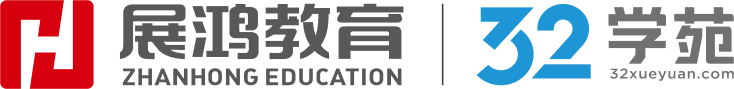 材料：一、图形推理：共10题。请按每道题的答题要求作答。请开始答题：:1、(单选题) 把下面的六个图形分成两类，使每一类图形都有各自的共同特征或规律，分类正确的一项是（	）。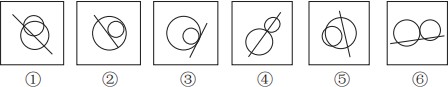 A : ①②⑥，③④⑤B : ①③④，②⑤⑥C : ①④⑤，②③⑥D : ①②⑤，③④⑥正确答案是： B收起解析 解析：①③④图形中直线穿过两条曲线的交点，②⑤⑥图形中直线没有穿过两条曲线的交点。故本题选B。考点： |考点,行测,判断推理,图形推理,关系类材料：一、图形推理：共10题。请按每道题的答题要求作答。请开始答题：:2、(单选题) 把下面的六个图形分为两类，使每一类图形都有各自的共同特征或规律，分类正确的一项是（	）。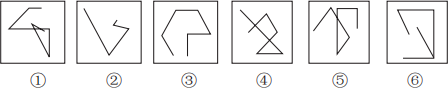 A : ①③④，②⑤⑥B : ①③⑥，②④⑤C : ①②⑥，③④⑤D : ①②④，③⑤⑥正确答案是： D解析：收起解析 ①②④图形中含有1组平行线，③⑤⑥图形中含有2组平行线。故本题选D。考点： |考点,行测,判断推理,图形推理,数量类,线材料：一、图形推理：共10题。请按每道题的答题要求作答。请开始答题：:3、(单选题) 从所给的四个选项中，选择最合适的一个填入问号处，使之呈现一定的规律性。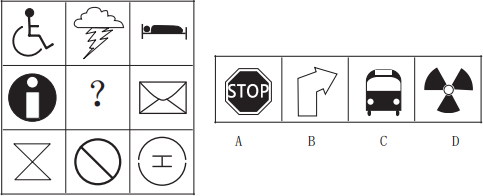 A : AB : BC : CD : D正确答案是： C收起解析 解析：题干九宫格第一行图形均不含对称轴，第三行图形均含有2条对称轴，第二行两个图形均含有1条对称轴，则问号处图形应含有1条对称轴。观察选项，只有C项符合。故本题选C。考点： |考点,行测,判断推理,图形推理,属性类,对称材料：一、图形推理：共10题。请按每道题的答题要求作答。请开始答题：:4、(单选题) 从所给的四个选项中，选择最合适的一个填入问号处，使之呈现一定的规律性。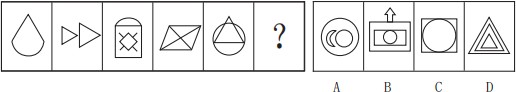 A : AB : BC : CD : D正确答案是： D收起解析 解析：题干奇数项图形均为直曲混合图形，偶数项图形均为纯直线图形，则问号处图形应为纯直线图形。观察选项，只有D项符合。故本题选D。考点： |考点,行测,判断推理,图形推理,属性类,曲直材料：一、图形推理：共10题。请按每道题的答题要求作答。请开始答题：:5、(单选题) 从所给的四个选项中，选择最合适的一个填入问号处，使之呈现一定的规律性。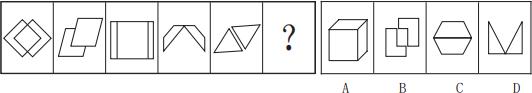 A : AB : BC : CD : D正确答案是： D收起解析 解析：题干各图形交点数依次：10、9、8、7、6，则问号处图形交点数应为5。观察选项，只有D项符合。故本题选D。考点： |考点,行测,判断推理,图形推理,数量类,点材料：一、图形推理：共10题。请按每道题的答题要求作答。请开始答题：:6、(单选题) 从所给的四个选项中，选择最合适的一个填入问号处，使之呈现一定的规律性。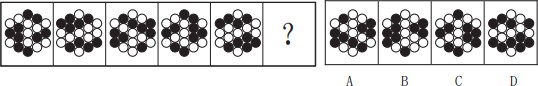 A : AB : BC : CD : D正确答案是： A收起解析 解析：题干各图形内圈黑圆依次沿内圈顺时针移动1格，外圈黑圆依次沿外圈逆时针移动2格，问号处图形遵循此规律。观察选项，只有A项符合。故本题选A。考点： |考点,行测,判断推理,图形推理,位置类,移动材料：一、图形推理：共10题。请按每道题的答题要求作答。请开始答题：:7、(单选题)  从所给的四个选项中，选择最合适的一个填入问号处，使之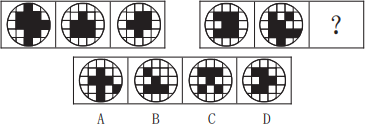 呈现一定的规律性。A : AB : BC : CD : D正确答案是： C收起解析 解析：题干第一组第一个图形和第二个图形叠加，去异存同，再上下翻转得到第三个图形，第二组图形遵循此规律。观察选项，只有C项符合。故本题选C。考点： |考点,行测,判断推理,图形推理,数量类,笔画,普通笔画材料：一、图形推理：共10题。请按每道题的答题要求作答。请开始答题：:8、(单选题) 从所给的四个选项中，选择最合适的一个填入问号处，使之呈现一定的规律性。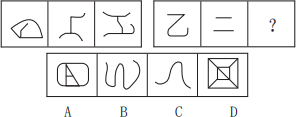 A : AB : BC : CD : D正确答案是： D收起解析 解析：题干第一组图形笔画数依次为：1、2、3，第二组前两个图形笔画数依次为：1、2，则问号处图形的笔画数应为3。观察选项，只有D项符合。故本题选D。考点： |考点,行测,判断推理,图形推理,数量类,笔画,普通笔画9、(单选题) 四名同学对期末考试做出了如下预测：小赵：小钱或者小孙是第一名。小钱：小孙或者小李是第一名。小孙：小钱是第一名。小李：小孙是第一名。成绩出来之后，只有一名同学猜对。根据上述条件，以下哪项一定为真？（   ）。A : 小钱是第一名B : 小赵是第一名C : 小李是第一名D : 小孙是第一名正确答案是： C收起解析 解析：整理题干信息：①小赵：小钱或小孙；②小钱：小孙或小李；③小孙：小钱；④小李：小孙。题干不存在明显矛盾关系，且小孙出现多次。假设小孙是第一名，①②④均为真，不符合条件，则小孙不是第一名。假设小钱是第一名，①③均为真，不符合条件，则小钱不是第一名。小钱、小孙都不是第一名，则①③④均为假，因此②为真，即小李是第一名。故本题选C。考点： |考点,行测,判断推理,逻辑判断,真假推理,一真一假10、(单选题) 天气一冷，就感觉全身发冷，手脚尤其冰凉得受不了。很多新生儿父母在照顾刚出生的婴儿的过程中，都认为可以通过手脚是否冰凉来判断宝宝是否冷、是否需要添加衣物。以下哪项如果为真，不能削弱上述观点？（	）。A  :  婴幼儿的神经末梢还没有发育完善，身体血液很难迸射到手指末端，从而手脚冰凉B  :  选择婴幼儿衣物时应尽量选择宽松棉质衣物，过紧过小的衣服会阻碍全身血液循环C  :  真正判断婴幼儿的身体冷暖的方法只能是通过感受婴幼儿后脖颈、后背的温度D  :  有些婴幼儿在体温过高的时候也会出现手脚冰凉的情况，如发烧等正确答案是： B收起解析 解析：题干论点：可以通过手脚是否冰凉来判断宝宝是否冷。论据：天气一冷，就感觉全身发冷，手脚尤其冰凉得受不了。A项指出婴幼儿手脚冰凉的原因是神经末梢没有发育完全，切断了“手脚冰凉”与“冷”之间的联系，削弱题干论点，排除。B项指出如何选择婴幼儿衣物，与题干论点无关，无法削弱题干论点，当选。 C项指出真正判断婴幼儿身体冷暖的方法，直接否定论点，削弱题干论点，排除。D项指出婴幼儿在体温过高的时候也会手脚冰凉，说明通过手脚冰凉来判断宝宝是否冷不可取，削弱题干论点，排除。故本题选B。考点： |考点,行测,判断推理,逻辑判断,削弱类11、(单选题) 一项研究通过对42699名参与者的多次测试，详细记录了受试对象每天摄入的咖啡、茶、鱼、加工肉类、水果和蔬菜的摄入量。研究结果表明，与每天喝少于一杯的咖啡相比，每天喝一杯或更多的咖啡，患糖尿病风险降低约10%。研究人员据此得出结论，喝咖啡能够降低患糖尿病的风险。以下哪项如果为真，最能削弱上述结论？（	）。A  :  该研究排除了缺少营养因子和协变量基线数据的受试者，最终研究样本为37988名参B  :  实验结果显示，部分每天喝一杯或更多咖啡的参与者得了糖尿病C : 每天喝少于一杯的咖啡的受试者每天至少多食用了0.43份的加工肉类D : 该实验还证明每天至少食用0.67份蔬菜与降低患糖尿病的风险有关正确答案是： C收起解析 解析：题干论点：喝咖啡能够降低患糖尿病的风险。论据：研究结果表明，与每天喝少于一杯的咖啡相比，每天喝一杯或更多的咖啡，患糖尿病风险降低约10%。 A项指出该项研究的最终参与人数，与题干论点无关，排除。B项指出部分喝一杯以上咖啡的参与者得了糖尿病，题干仅说明能够降低患病风险，而不是不会患病，无法削弱题干论点，排除。C项指出每天喝少于一杯的咖啡的受试者每天至少多食用了0.43份的加工肉类，说明每天喝少于一杯咖啡的受试者患病风险高可能与多食用加工肉类有关，削弱题干论点，当选。D项指出该项试验还证明了多吃蔬菜能降低患病风险，与题干论点无关，排除。故本题选C。考点： |考点,行测,判断推理,逻辑判断,削弱类12、(单选题) 近期，一种名为“围炉煮茶”的生活新风尚走红网络、席卷都市。相关笔记在某“种草”平台的浏览量超千万次，相关话题在某短视频平台的播放量破十亿次，不难想见其热度。围炉煮茶何以成为年轻人的冬日新宠？答案在于，慢生活的气息治愈人心。以下哪项如果为真，最能加强上述论点？（	）。A  :  围炉煮茶“煮”出了都市人的美好仪式感、氛围感B : 围炉煮茶少不了时间的馈赠与闲适的心境C : 围炉煮茶精致的场景布置有摆拍作秀之嫌D : 围炉煮茶能让人们暂且忘却烦恼、卸下焦虑正确答案是： D收起解析 解析：题干论点：围炉煮茶成为年轻人的冬日新宠，是因为慢生活的气息治愈人心。 A项指出围炉煮茶体现仪式感和氛围感，未提及是否治愈人心，与题干论点无关，排除。B项指出围炉煮茶所需要的条件，而不是其成为新宠的原因，无法加强题干论点，排除。C项指出围炉煮茶精致的场景布置有摆拍作秀之嫌，是负面评价，与题干论点无关，排除。D项指出围炉煮茶能让人们暂且忘却烦恼、卸下焦虑，说明围炉煮茶治愈人心，能够加强题干论点，当选。故本题选D。考点： |考点,行测,判断推理,逻辑判断,加强类13、(单选题)  某大学班级中有些报了英语课的同学没报体育课，	，所以，有些报了政治课的同学没报体育课。要使上述推理成立，最适合填入画横线位置的是（	）。A : 有些报了英语课的同学报了政治课B : 所有报了政治课的同学都报了体育课C : 有些报了政治课的同学报了体育课D : 所有报了英语课的同学都报了政治课正确答案是： D收起解析 解析：由条件“有些报了英语课的同学没报体育课”推出结论“有些报了政治课的同学没报体育课”，要使推理成立，则需在“英语课”和“政治课”之间建立联系，排除 B、C项。假设A项成立，有些报了英语课的同学报了政治课，无法推出结论“有些报了政治课的同学没报体育课”，排除。假设D项成立，所有报了英语课的同学都报了政治课，根据三段论的推理规则，可推出有些报了政治课的同学没报体育课，可以推出结论，当选。故本题选D。考点： |考点,行测,判断推理,逻辑判断,集合推理,补条件14、(单选题) 民族体育不仅是一种运动形式，更蕴含丰富的中华优秀传统文化，是中华体育精神的生动缩影。只有做好民族体育的传承工作，才能不断丰富各族群众的精神文化生活。根据以上陈述，可以得出下列哪项？（	）。A  :  只要做好民族体育的传承工作，就可以不断丰富各族群众的精神文化生活B  :  如果没有做好民族体育的传承工作，各族群众的精神文化生活就无法得到不断丰富C : 想要做好民族体育的传承工作，必须不断丰富各族群众的精神文化生活D  :  因为做好了民族体育的传承工作，所以各族群众的精神文化生活得到了不断丰富正确答案是： B收起解析 解析：翻译题干信息：不断丰富各族群众的精神文化生活→做好民族体育的传承工作。A项“做好民族体育的传承工作”肯定了题干的后件，无法推出确定性结论，排除。B项¬“做好民族体育的传承工作”否定了题干的后件，可以推出否定前件，即各族群众的精神文化生活无法得到不断丰富，可以推出，当选。C项“做好民族体育的传承工作”肯定了题干的后件，无法推出确定性结论，排除。D项包含因果关系，题干无法推出，排除。故本题选B。考点： |考点,行测,判断推理,逻辑判断,翻译推理15、(单选题) 在2022年结束之际，各类年终盘点层出不穷。不久前，“汉语盘点2022”也正式揭晓，“稳”“党的二十大”“战”“俄乌冲突”分别当选年度国内字、国内词、国际字、国际词。同时揭晓的，还有2022年度十大流行语和2022年度十大新词语。显然，一个个热词新语代表了2022年社会焦点的变迁，勾勒出语言生活的图景。以下各项如果为真，最不能支持上述结论的是（	）。A  :  “汉语盘点”的独特魅力在于用古老语言记录鲜活世界B : “我的眼睛就是尺”出自2022年初北京冬奥会直播解说C : 热词新语成为完整记录这一年的不可或缺的细节和注脚D : 语言具有“正名”的功能，能在众声喧哗中阐明道理正确答案是： D收起解析 解析：题干论点：一个个热词新语代表了2022年社会焦点的变迁，勾勒出语言生活的图景。A项指出“汉语盘点”能够记录鲜活世界，补充论据，支持题干论点，排除。 B项举例指出热词新语记录了社会焦点，支持题干论点，排除。C项指出热词新语成为完整记录这一年的不可或缺的细节和注脚，能够支持题干论点，排除。D项指出语言能在众声喧哗中阐明道理，与其是否记录了社会焦点的变迁无关，无法支持题干论点，当选。故本题选D。考点： |考点,行测,判断推理,逻辑判断,加强类16、(单选题) 在很多影视剧中，经常能看到人们用银针试毒：将银针放入需要测试的食物中，如果出现发黑的情况则说明食物有毒（古代常见的毒药为砒霜）。因此，很多人认为银针有试毒的功能。以下哪项如果为真，最能削弱上述结论？（	）A : 用银针测试鸡蛋、猕猴桃，无论是否有毒均会发黑B : 随着提纯手段的进步，把银针泡进砒霜中已经不会变黑C : 不管是否存在毒素，只要是有了硫，都能使银筷子变黑D  :  用银碗筷吃饭在一定程度上有杀菌作用，使细菌失去代谢能力而死亡正确答案是： C收起解析 解析：题干论点：银针有试毒的功能。论据：在很多影视剧中，经常能看到人们用银针试毒：将银针放入需要测试的食物中，如果出现发黑的情况则说明食物有 毒。A项指出用银针测试鸡蛋、猕猴桃均会发黑，说明银针试毒有缺陷，但不明确对其他食物的试毒效果，削弱力度较弱，排除。B项指出把银针泡进砒霜中已经不会变黑，否定论据，削弱题干论点，保留。 C项指出不管是否存在毒素，只要是有了硫，都能使银筷子变黑，说明银针有试硫的功能而不是试毒的功能，否定论点，削弱力度强于B项，最能削弱题干论 点，当选。D项指出用银碗筷吃饭有杀菌作用，与题干论点无关，排除。故本题选C。考点： |考点,行测,判断推理,逻辑判断,削弱类17、(单选题)  据某直播平台2022年度消费趋势数据显示，截至2022年11月，我国电商直播用户达4.64亿，占中国网民的44.9%，年增长高达19.5%。其中，超六成用户会在观看直播时下单购买产品。西北大学经济管理学院的一项研究发现，“社会临场感”是直播间带货促使大家买东西的关键。以下哪项如果为真，最能支持上述观点？（   ）。A  :  主播在镜头前试用商品会让消费者产生亲身试用的真实感，对商品产生更强的信念感B  :  直播间营造的“社会临场感”能高度还原线下购物时的场景C  :  有时即使自己对某件物品没有需求，但看到很多人一窝蜂地买，自己也会赶紧下单D  :  不少人对商品有一种疯狂的占有欲，往往源自内心巨大的压力正确答案是： A收起解析 解析：题干论点：“社会临场感”是直播间带货促使大家买东西的关键。A项指出主播在镜头前试用商品会让消费者产生亲身试用的真实感，对商品产生更强的信念感，解释了社会临场感在直播间促使大家买东西的原因，补充论据，能够支持题干论点，当选。B项指出直播间营造的“社会临场感”能高度还原线下购物时的场景，但不明确高度还原线下场景的作用，无法支持题干论点，排除。C项指出即使自己对某件物品没有需求，但看到很多人一窝蜂地买，自己也会赶紧下单，说明直播间带货促使大家买东西的关键是从众心理，另有他因，削弱了题干论点，排除。D项指出不少人因为压力导致对商品有一种疯狂的占有欲，说明直播间买东西另有他因，削弱了题干论点，排除。故本题选A。考点： |考点,行测,判断推理,逻辑判断,加强类18、(单选题) 白藜芦醇，是一种非黄酮类多酚有机化合物，是许多植物受到刺激时产生的一种抗毒素，可在葡萄叶及葡萄皮中合成，是葡萄酒中的生物活性成分。体外实验及动物实验表明，白藜芦醇有抗氧化、抗炎、抗癌及保护心血管等作用。因此，不少人认为常喝葡萄酒能保护心脏。以下哪项如果为真，最能削弱上述观点？（	）。A : 白藜芦醇不只存在于葡萄酒中，苹果、蓝莓、李子、花生、决明、桑树等植物中也含种物质B  :  相关研究大多都局限于动物实验，白藜芦醇的最佳剂量尚未在人体研究中得到证实C : 葡萄酒中白藜芦醇浓度为0.36～1.97毫克/升，要想通过喝葡萄酒来保护心脏，每天喝上百瓶D  :  心脏病专家指出，许多声称喝葡萄酒对心脏有好处的研究，都缺乏严格的因果逻辑正确答案是： C收起解析 解析：题干论点：常喝葡萄酒能保护心脏。论据：体外实验及动物实验表明，白藜芦醇有抗氧化、抗炎、抗癌及保护心血管等作用。A项指出白藜芦醇不只存在于葡萄酒中，其他植物中也含有，与题干论点无关，排除。B项指出白藜芦醇的最佳剂量尚未在人体研究中得到证实，说明通过喝葡萄酒不一定能保护心脏，有一定的削弱力度，但力度较小，排除。C项指出要想通过喝葡萄酒来达到保护心脏的功效，每天需要喝上百瓶，说明通过喝葡萄酒保护心脏不可行，最能削弱题干论点，当选。D项心脏病专家指出许多声称喝葡萄酒对心脏有好处的研究都缺乏严格的因果逻辑，诉诸权威，无法削弱题干论点，排除。故本题选C。考点： |考点,行测,判断推理,逻辑判断,削弱类A项“历历在目”指过去的情景很清晰地呈现在眼前，与朝思暮想无明显联系；“风雨飘摇”指在风雨中飘荡不定，比喻局势动荡不安，与阴晴不定无明显联系，排除。B项历历在目与记忆犹新为近义关系；“摇摇欲坠”形容建筑物基础动摇，比喻情势危急，与风雨飘摇为近义关系，前后逻辑关系一致。C项“浮光掠影”比喻观察不细致，印象不深刻，与历历在目为反义关系；“四季如春”形容气候良好，一整年都很暖和，与风雨飘摇无明显联系，排除。D项“若隐若现”形容似有似无，不真切、不明朗，与历历在目为反义关系，动荡不安与风雨飘摇为近义关系，前后逻辑关系不一致，排除。故本题选B。考点：  |考点,行测,判断推理,类比推理,词项关系,近义关系20、(单选题) 鞭炮 对于 （	） 相当于 筷子 对于 （	）。A : 火药 竹子B : 冲天炮 叉子C : 爆竹 勺子D : 结婚 橱柜正确答案是： A收起解析 解析：选项逐一代入。A项火药是鞭炮的原材料，竹子是筷子的原材料，前后逻辑关系一致。B项冲天炮与鞭炮为种属关系，筷子与叉子为反对关系，前后逻辑关系不一致，排除。C项鞭炮与爆竹为全同关系，筷子与勺子为反对关系，前后逻辑关系不一致，排除。D项结婚时可能会放鞭炮，橱柜与筷子为场所对应关系，前后逻辑关系不一致，排除。故本题选A。考点：  |考点,行测,判断推理,类比推理,生活常识,材料关系21、(单选题) 学生∶教室∶考试A : 患者∶医院∶生病B : 教练∶健身房∶授课C : 员工∶出差∶培训D : 保姆∶房间∶婴儿正确答案是： B收起解析 解析：学生在教室考试，学生与教室为场所关系，学生与考试为主谓关系；B项教练在健身房授课，教练与健身房为场所关系，教练与授课为主谓关系。 A项患者在医院看病，而不是生病，排除。C项员工与出差不为场所关系，排除。 D项保姆与婴儿为反对关系，排除。故本题选B。考点：  |考点,行测,判断推理,类比推理,词项关系,主谓关系22、(单选题) 树莓∶草莓∶莓果A : 编钟∶怀表∶钟表B : 文具∶圆规∶尺子C : 杯盖∶杯垫∶杯子D : 数词∶动词∶词语正确答案是： D收起解析 解析：树莓与草莓为反对关系，二者均属于莓果；D项数词与动词为反对关系，二者均属于词语。A项编钟是中国古代的打击乐器，与怀表无明显联系，排除。B项圆规与尺子为反对关系，二者均属于文具，但词语前后位置与题干不一致，排除。C项杯盖与杯垫为反对关系，二者与杯子为配套使用关系，排除。故本题选D。考点：  |考点,行测,判断推理,类比推理,逻辑关系,种属关系23、(单选题) 书本∶封面A : 鸡蛋∶母鸡B : 纸箱∶物品C : 葡萄∶红提D : 黑笔∶笔芯正确答案是： D解析：封面是书本的组成部分，D项笔芯是黑笔的组成部分。A项鸡蛋是母鸡的产物，而非组成部分，排除。 B项纸箱是一种物品，二者为种属关系，排除。C项葡萄与红提都是水果的一种，二者为反对关系，排除。故本题选D。考点： |考点,行测,判断推理,类比推理,生活常识,组成关系 24、(单选题) 回形针∶固定A : 加湿器∶制冷B : 吸尘器∶灰尘C : 闪光灯∶闪光D : 冰箱贴∶装饰正确答案是： D收起解析 收起解析 解析：固定（文件）是回形针的功能，D项装饰（冰箱）是冰箱贴的功能。A项制冷不是加湿器的功能，排除。B项吸尘器的功能是吸取（灰尘），而不是灰尘，排除。 C项闪光灯的功能是加强曝光量，而不是闪光，排除。 故本题选D。考点：  |考点,行测,判断推理,类比推理,生活常识,功能关系25、(单选题)  唯心主义∶唯物主义A : 线上考试∶开卷考试B : 德治∶法治C : 生育保险∶养老保险D : 正方∶反方正确答案是： D收起解析 解析：唯物主义与唯心主义是哲学的两大基本派别，二者相互对立；D项正方与反方是辩论中持不同意见的两方，二者相互对立。A项线上考试与开卷考试不对立，二者为交叉关系，排除。B项德治与法治不对立，二者可以相结合，排除。C项生育保险与养老保险不对立，二者为反对关系，排除。故本题选D。考点：  |考点,行测,判断推理,类比推理,理论常识,人文地理类26、(单选题) 化妆品∶护肤品A : 雨伞∶阳伞B : 湿纸巾∶纸巾C : 彩色笔∶水彩笔D : 乌龙茶∶凉茶正确答案是： C解析：护肤品属于化妆品，二者为种属关系；C项水彩笔属于彩色笔，二者为种属关系。 A项雨伞与阳伞为反对关系，排除。B项湿纸巾属于纸巾，但词语前后位置与题干相反，排除。 D项乌龙茶不属于凉茶，排除。故本题选C。考点： |考点,行测,判断推理,类比推理,逻辑关系,种属关系 27、(单选题) 空谈∶误国收起解析 A : 持之∶以恒B : 水落∶石出C : 好高∶骛远D : 求贤∶若渴正确答案是： B收起解析 解析：空谈会导致误国，B项水落会导致石出,均为因果关系。A项“持之以恒”指长久坚持下去，二者为修饰关系，排除。C项“好高骛远”形容人不切实际而自命不凡，二者为并列结构，排除。 D项“求贤若渴”指珍惜人才，二者不为因果关系，排除。故本题选B。考点：  |考点,行测,判断推理,类比推理,逻辑关系,因果关系28、(单选题) “台风眼”效应是指在时间维度上，越接近高风险时段，心理越平静；在空间维度上，越接近高风险地点，心理越平静。根据上述定 义，下列没有体现“台风眼”效应的是（	）。A  :  疫情防治工作的直接参与者有更理性的态度，旁观者成了悲观情绪的重灾区B  :  妻子因为丈夫经历了战场创伤变得抑郁，他们的孩子因为母亲抑郁而变得焦虑C : 随着灾情严重程度的增加，灾区居民对健康和安全的担忧反而随之降低，非灾区居民康和安全的担忧反而高于灾区居民D : 当行人看着那些攀爬在城市高楼外墙上进行清洁工作的工人时，心不由地为他们揪了来，而工人们边工作边哼着小曲儿正确答案是： B收起解析 解析：“‘台风眼’效应”的定义要点是“越接近高风险时段（地点），心理越平静”。A项疫情防治工作的直接参与者属于更接近高风险地点的人，比旁观者的情绪更理性，说明其心理更平静，符合定义要点，排除。B项经历高风险地点的是丈夫，但未体现其是否心理平静，不符合定义要点，当选。C项随着灾情严重程度的增加，灾区居民对健康和安全的担忧反而随之降低，体现了“越接近高风险地点，心理越平静”，符合定义要点，排除。D项攀爬在城市高楼外墙上进行清洁工作的工人边工作边哼着小曲儿，而行人心里却揪了起来，体现了“越接近高风险时段（地点），心理越平静”，符合定义要点，排除。故本题选B。考点：  |考点,行测,判断推理,定义判断,心理类29、(单选题) 手表定律是指当人只有一只手表时，可以确定时间；而同时拥有两只或更多的手表时，却无法确定准确的时间。更多手表并不能告诉人们更准确的时间，反而会让看表的人失去准确判断时间的信心。根据上述定义，下列选项中符合手表定律的是（	）。A  :  小赵逛超市时发现奶制品做活动，酸奶打折，牛奶也打折，纠结很久后什么也没买B  :  小钱入职的公司倡导培养多种文体爱好，周末组织了很多团建活动供员工自由选择C  :  小李在郊区迷路了，但两个地图软件显示的导航路线完全不同，让他感到非常慌张D  :  小孙是班级里的副班长，虽然他和正班长的管理方式不同，但是班级整体氛围很好正确答案是： C收起解析 解析：“手表定律”的定义要点是“更多手表并不能告诉人们更准确的时间，反而会让看表的人失去准确判断时间的信心”。A项小赵发现奶制品打折，但最终什么也没买，没有体现不同的标准，不符合定义要点，排除。B项小钱所在的公司周末组织了很多不同的团建活动，没有体现不同的标准，不符合定义要点，排除。C项小李因为两个地图软件显示的导航路线完全不同而感到非常慌张，符合定义要点，当选。D项小孙和正班长的管理方式虽然不同，但班级氛围很好，不符合“让看表的人失去准确判断时间的信心”，不符合定义要点，排除。故本题选C。考点：  |考点,行测,判断推理,定义判断,社会类30、(单选题) 启动效应是指由于之前受某一刺激的影响而使得之后对同一刺激的知觉和加工变得容易的心理现象。根据上述定义，下列属于启动效应的是（	）。A : 很多学生在学习完英文字母后，在书写汉字拼音时反而更容易出错B : 红色较其他颜色来说比较醒目，在逛街时，孩子们在五颜六色的气球中最先注意到的是红色气球C : 当给学生呈现一篇文章，里边多次出现“鲁迅”这个人物，随后让他们列举出文学作家答出“鲁迅”的几率更大D : 在古诗句测试中，给出前半句写出后半句的题目，会比给出后半句写前半句的题目得更高正确答案是： C收起解析 解析：“启动效应”的定义要点是“由于之前受某一刺激的影响而使得之后对同一刺激的知觉和加工变得容易”。A项在学习完英文字母后，在书写汉字拼音时更容易出错，即变得更难，不符合定义要点，排除。B项在五颜六色的气球中最先注意到的是红色气球是由于红色较其他颜色来说比较醒目，不是由于之前受某一刺激的影响，不符合定义要点，排除。C项由于文章里边多次出现“鲁迅”这个人物，随后列举出文学作家，回答出“鲁迅”的几率更大，体现了受某一刺激的影响而使得之后对同一刺激的知觉和加工变得容易，符合定义要点，当选。D项在古诗句测试中给出前半句写后半句的题目得分率更高，未体现受某一刺激的影响之后对同一刺激的知觉和加工变得容易，不符合定义要点，排除。故本题选C。考点：  |考点,行测,判断推理,定义判断,心理类31、(单选题) 投射效应是指人们在日常生活中常常不自觉地把自己的心理特征（如个性、好恶、欲望、观念、情绪等）归属到别人身上，认为别人也具有同样的特征。根据上述定义，下列属于投射效应的是（	）。A : 佛印和尚与苏东坡相对而坐，视其为金佛B : 教授在授课时认为知识点很简单，草草带过C : 热恋中的小明认为对象非常完美D : 饥荒时乡绅承办义庄和施粥铺救济灾民正确答案是： B收起解析 解析：“投射效应”的定义要点是“人们不自觉地把自己的心理特征归属到别人身上，认为别人具有同样的特征”。A项佛印和尚视苏东坡为佛，并没有体现其自身的心理特征，不符合定义要点，排除。B项教授自身学识渊博，认为知识点简单，将自己的心理特征归属到学生身上，认为他们也觉得上课内容简单，从而草草带过，符合定义要点，当选。C项小明处于热恋中，认为其对象非常完美，但“非常完美”不是小明自己的心理特征，不符合定义要点，排除。D项乡绅救济灾民，未体现将自己的心理特征归属到别人身上，不符合定义要点，排除。故本题选B。考点：  |考点,行测,判断推理,定义判断,心理类32、(单选题) 病理性象征性思维指患者用无关的、不被共同理解的具体概念来代表抽象概念，不经患者解释，别人无法理解此概念。逻辑倒错性思维指患者的思维缺乏逻辑依据，或毫无前提，或人为设置前提，或倒因为果，或倒果为因，患者在缺乏应有的逻辑关系下得出离奇古怪、令人费解的结论。根据上述定义，下列属于病理性象征性思维的是（	）。A : 小李认为不穿衣服表示光明磊落，可以让别人彻底了解他B : 小孙每次在外逛街看到悬挂的白绸布与白花就会快速避开C  :  小钱从来不在深更半夜出门，因为他认为走夜路容易遇到危险D  :  小赵从电脑中病毒后再也没出门，因为电脑中了病毒所以他会生病正确答案是： A收起解析 解析：“病理性象征性思维”的定义要点是“用无关的、不被共同理解的具体概念来代表抽象概念”。A项小李认为不穿衣服表示光明磊落，是不被共同理解的，符合定义要点，当选。B项小孙每次看到白绸布与白花都会快速避开，“白绸布”“白花”意味着葬礼，避开可以理解，不符合定义要点，排除。C项指出小钱认为走夜路有危险，是可以被共同理解的，不符合定义要点，排除。D项小赵因为电脑中了病毒得出自己会遭遇不幸的结论，缺乏应有的逻辑关系，属于逻辑倒错性思维，排除。故本题选A。考点：  |考点,行测,判断推理,定义判断,心理类33、(单选题) 择喻，是比喻的一种，先排除其他喻体，继而选择最能表现本体特征的喻体的一种修辞方式，又称交喻。按对喻体的选择，可以分为先肯定后否定、先否定后肯定、肯定否定交错三类。根据上述定义，下列没有应用择喻的是（	）。A :  这样的风气的民众是灰尘，不是泥土，在他这里长不出好花和乔木来B  :  荒野里偶尔能看见一种树，树枝上密密麻麻挂满果实。那不是果实，是鸟巢C  :  啊，母亲，我的甜柔深谧的怀念，不是激流，不是瀑布，是花木掩映中唱不出歌声的D : 冬日里最后一片枯叶，兀自挂在空空的枝头。早已不是秋日的彩蝶，而是冬日中一片飘落的雪正确答案是： B收起解析 解析：“择喻”的定义要点是“先排除其他喻体，继而选择最能表现本体特征的喻体”。 A项排除其他喻体“泥土”，选择最能体现“这样的风气的民众”特征的喻体“灰尘”，符合定义要点，排除。B项排除其他喻体“果实”，但“鸟巢”不是喻体，而是本体，不符合定义要点，当选。C项排除其他喻体“激流”“瀑布”，选择最能体现“怀念”特征的喻体“花木掩映中唱不出歌声的古井”，符合定义要点，排除。D项排除其他喻体“彩蝶”，选择最能体现“冬日里最后一片枯叶”特征的喻体“冬日中一片永不飘落的雪”，符合定义要点，排除。故本题选B。考点：  |考点,行测,判断推理,定义判断,人文类34、(单选题) 无罪过事件指的是在客观上虽然造成了损害结果，但主观上没有犯罪意识和意志的行为。一般包括以下两种情形：由于不能抗拒的原因所引起的情形；由于不能预见的原因所引起的情形。根据上述定义，下列属于无罪过事件的是（	）。A : 甲看到乙掉进水中并且水深已达胸部，完全能够预见也有能力预见其会溺水死亡，但救助，轻信乙会自救，导致其溺水身亡B  :  丙赶马车时，马意外受惊后不受控制往人行道奔跑，结果造成一位路人死亡C  :  丁除夕夜晚在自家房门口燃放爆竹，不慎将邻居家的房屋点燃致邻居死亡D : 戊和己某日在工地上发生争执，戊推了己一把，己倒地后，后脑勺正好碰到石头上，颅脑损伤，经抢救无效死亡正确答案是： B收起解析 解析：“无罪过事件”的定义要点：①在客观上虽然造成了损害结果，但主观上没有犯罪意识和意志；②包括由于不能抗拒的原因所引起的情形和由于不能预见的原因所引起的情形。A项甲完全能够预见也有能力预见乙会溺水死亡，但没有救助，不符合②，排 除。B项丙在客观上虽然造成了路人的死亡，但是马意外受惊往人行道奔跑是不能预见的原因所引起的情形，且丙也很难制止马的奔跑，属于不能抗拒的原因，符合①②，符合定义要点，当选。C项丁在自家房门口燃放爆竹而将邻居房屋点燃致邻居死亡，燃放爆竹易引发火灾，因此丁某可以预见在门口燃放爆竹这一行为的可能后果，不符合②，排除。D项戊推了己一把，己倒地后，后脑勺正好碰到石头上，导致己死亡，是因为疏忽大意没有预见（一般推搡过程中或多或少会造成一些伤害），并非“不能预见”“不能抗拒”，不符合②，排除。故本题选B。考点：  |考点,行测,判断推理,定义判断,法律类35、(单选题) 保护组织是覆盖在植物体表面，由一层或数层细胞构成的起保护作用的组织。如表皮细胞、气孔器、表皮毛，其功能主要是避免水分过度散失，调节植物与环境的气体交换，抵御外界风雨和病虫害的侵袭，防止机械或化学的损伤。根据上述定义，下列属于保护组织的是（	）。A : 植物细胞的细胞壁B : 木耳表面的白色的菌丝C : 毛毛虫体表的绒毛D : 仙人掌外部较厚的角质层正确答案是： D收起解析 解析：“保护组织”的定义要点是“覆盖在植物体表面，由一层或数层细胞构成的起保护作用的组织”。A项细胞壁不属于组织，不符合定义要点，排除。B项木耳属于真菌，不属于植物，不符合定义要点，排除。  C项毛毛虫属于动物，不属于植物，不符合定义要点，排除。D项仙人掌的角质层覆盖在仙人掌表面，用于抵抗干旱环境、防止水分流失，符合定义要点，当选。故本题选D。考点：  |考点,行测,判断推理,定义判断,科学类19、(单选题) 历历在目 对于 （） 相当于 （） 对于 风雨飘摇A : 朝思暮想 阴晴不定B : 记忆犹新 摇摇欲坠C : 浮光掠影 四季如春D : 若隐若现 动荡不安正确答案是： B收起解析 解析：选项逐一代入。